Green Team meeting form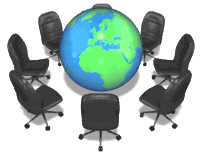 Date22nd January 2013AttendanceDariaBingValeriaRedouanAustinAidanJuanitaAdam JeffreyLilianMeeting’s agenda3 house points awarded to each cooking student / 2 for attendance11th of April, counting volunteers (Foundation/Juanita, IG/Max, IB/Austin)Procedure for Vegetarian Day:7h50 arrival collection team –Delivery of plates and beakers (Redouan / Austin)First period Aidan still collecting foodDuring tutorial: Installing one big table per grade13:20 calling Gr12 -> 11 -> 10 -> ... ->6Clean-up by everybody involved.OutcomesSending suggestions for vegetarian dishesNext meeting’s date29.01.2013